Program (all sessions in the Gulfview area of the lodge)Sunday, September 12, 2021Executive Board Meeting Noon– 5:00 pmExecutive Boardroom 14Meeting Registration 3:00 pm – 6:00 pmThe Burrow Committee Meetings 5:00 pm – 6:00 pmCypress 13Finance Advisory:Chair – Nathan Schroeder, Members - K. Lawrence, Ralf J. Sommer, S. Stetina, B. Crow.Honors and Awards:Chair – Isgouhi Kaloshian, Vice Chair - G. Tylka, Members - J. Lamondia, J. Brito, P. Vieira, K-H Wang, J. Eisenback EB Liaison: T. MengistuMeeting Site Selection:Chair – Axel Elling, Members – K. Lawrence, A. Skantar, I. Zasada.Membership:Chair – Inga Zasada, Vice Chair - D. Humphreys, Members – J. Desaeger, A. Skantar, A. AgiEB Liaison – T. Mengistu.Opening Reception. 6:00 pm – 8:00 pmGulfview Ballroom Salon I  Monday, September 13, 2020Breakfast Honoring Nematologists – Sponsored by Corteva Agriscience. 7:00 am – 8:00 amGulfview Ballroom Salon II  Plenary Session – Welcome to Alabama: 8:00 am – 9:30 am, Kathy Lawrence, Session Chair. Gulfview Ballroom Salons III & IV	8:00 	Welcome: Kathy Lawrence and Pat Donald	8:05 	Gulf Shores State Park Natural Resource Planner/District Naturalist Kelly Reetz 	8:30 	Dauphin Island Sea Lab Marine Biologist Will Ballentine 	9:00	Words of Wisdom panel: Joe Noling, John Halbrendt, Jim Starr and Steve Thomas Morning Coffee Break. 9:30 am – 10:00 amGulfview Ballroom III & IV FoyerMonday Contributed Paper Session 1 – Best Student Paper Competition 1. 10:00 am – Noon, Greg Tylka, Session ChairGulfview Ballroom Salons III & IV	10:00	LONG-TERM NITROGEN DEPOSITION IN ALPINE TUNDRA ALTERS NEMATODE COMMUNITIES. Shepherd, Rachel, L. M. Brigham, C. P. Bueno de Mesquita, J. G. Smith, S. K. Schmidt, K. N. Suding, and D. L. Porazinska.10:15	Reniform nematode management with brassica carinata A. Braun IN THE sOUTHEAST uNITED STATES. Sandoval-Ruiz, Rebeca, Z. Grabau, R. Seepaul, D. Wright, and I. M. Small.	10:30	SIZE AND DOSE DEPENDENCY ON THE LETHALITY OF THREE US PHASMARHABDITIS SPECIES (P. HERMAPHRODITA, P. CALIFORNICA, AND P. PAPILLOSA) AGAINST THE INVASIVE ITALIAN WHITE GARDEN SNAIL (THEBA PISANA). Schurkman, Jacob, I. De Ley, and A. Dillman.	10:45	WHEAT PRODUCTION ALTERS SOIL MICROBIAL PROFILES AND ENHANCES BENEFICIAL MICROBES IN DOUBLE-CROPPING SOYBEAN. Rocha, Leonardo F., J. P. Bond, and A. M. Fakhoury.		11:00	NUANCE OR NUMBERS: TAXONOMIC BIAS IN APPROACHES TO MEASURE NEMATODE BIODIVERSITY. Borgmeier, Abigail, K. Gattoni, T. Harris, P. Mullin, D. Porazinska, K. Powers, D. Wedin, and T. Powers.	11:15	PLANT AND ROOT-KNOT NEMATODE CO-EXPRESSION NETWORKS OF DIURNALLY REGULATED GENES IMPLICATE METABOLIC PATHWAY. Mishra, Shova, O. Salichs, and P. M. DiGennaro.11:30	STRATEGIES TO ENHANCE THE EFFICACY OF ENTOMOPATHOGENIC NEMATODES FOR THE MANAGEMENT OF DIAMONDBACK MOTH AND IMPORTED CABBAGEWORM. Budhathoki, Sabina, and K.-H. Wang.11:45	POTENTIAL ROLE OF THE FILTERING FRAMEWORK IN NEMATDE COMMUNITY ASSEMBLY. Gattoni, Kaitlin, A. Borgmeier, E. Gendron, J. P. McQueen, P. Mullin, K. Powers, T. O. Powers, and D. L. Porazinska.Lunch. 	Noon – 1:00 pmGulf Ballroom Salon IIJON editorial board meeting (Lunch provided).  Noon – 1:00 pmBoardroom 14Monday Contributed Paper Session 2 – Best Student Paper Competition (Continued). 1:00 pm – 3:00 pm, Koon-Hui Wang and Paulo Viera, Session ChairsGulfview Ballroom Salons III & IV	1:00	SCREENING SORGHUM/SORGHUM-SUDANGRASS HYBRIDS FOR ALLELOPATHIC EFFECTS AGAINST ROOT-KNOT NEMATODES AND THEIR POTENTIAL FOR SOIL HEALTH MANAGEMENT IN A NO-TILL AGROECOSYSTEM. Paudel, Roshan, K.-H Wang, and P. Waisen.	1:15	DIFFERENCES IN ROOT PENETRATION AND FEEDING BY PRATYLENCHUS PENETRANS, P. NEGLECTUS, AND P. CRENATUS ON CARROT. Darling, Elisabeth, S. Thapa, H. Chung and M. Quintanilla-tornel.	1:30	SPECIES IDENTITY AS A DOMINANT DRIVER FOR THE ASSEMBLY OF NEMATODE GUT MICROBIOMES IN THE DRY VALLEYS OF ANTARCTICA. McQueen, J. Parr, K. Gattoni, E. Gendron, P. Sommers, J. Darling, S. Schmidt, and D. L. Porazinska.	1:45	DISTRIBUTION AND MANAGEMENT OF PLANT PARASITIC NEMATODES IN MID-ATLANTIC SOYBEAN PRODUCTION. Kessler, Alexandra C. and A.M. Koehler.		2:00	SUPPRESSION OF SOYBEAN CYST NEMATODE (HETERODERA GLYCINES) BY COVER CROPS AND THEIR ASSESSMENT AS POTENTIAL TRAP CROPS. Neupane, Kamal and G.P. Yan.	2:15	NEW MANAGEMENT PRACTICES PROVIDE PROMISING CONTROL FOR THE NORTHERN ROOT-KNOT NEMATODE (MELOIDOGYNE HAPLA) IN DAYLILY (HEMEROCALLIS SPP.) FIELD PRODUCTION. Howland, Amanda D., E. Cole, and M. Quintanilla.	2:30	UNDERSTANDING THE MECHANISMS OF SOIL-FUNGUS-SOYBEAN CYST NEMATODE EGG INTERACTIONS.  Kim, Dong-gyu, S. Chen, and K. Bushley.	2:45	AN UPDATE OF SOME FOLIAR NEMATODES IN FLORIDA, LOUISIANA, AND NORTH CAROLINA: SPECIES DELIMITATION AND NOTES ON THEIR PHYTOPARASITIC STATUS. De Oliveira, Clemen, S. A. Subbotin, R. N. Inserra, J. A. Brito, and J. Desaeger.Afternoon Coffee Break. 3:00 – 3:30 pmGulfview Ballroom III & IV FoyerMonday Contributed Paper Session 3 – Three-Minute Thesis Competition. 3:30 pm – 5:00 pm, Janete Brito and Nathan Schroeder, Session ChairsGulf Ballroom Salons III & IV	3:35	DEVELOPMENT OF A RAPID SCREENING METHOD FOR GUAVA ROOT-KNOT NEMATODE IN SWEETPOTATO. Culbreath, Julianna, W. Rutter, P. Wadl and C. Khanal.	3:40	DIFFERENTIAL EFFECTS OF FLUOPYRAM AND ABAMECTIN ON BELONOLAIMUS LONGICAUDATUS AND MELOIDOGYNE GRAMINIS IN VITRO.  Kammerer, Christian, G. Alake, and W. T. Crow.	3:45	EFFICACY OF FUMIGANT AND NON-FUMIGANT NEMATICIDES IN MANAGING ROOT-KNOT NEMATODES IN A PEPPER-SQUASH PLASTICULTURE SYSTEM. Nnamdi, Chinaza, and A. Hajihassani.	3:50	GENOME SEQUENCE OF THE ENTOMOPATHOGENIC NEMATODE HETERORHABDITIS INDICA. Bhat, Chaitra G., V. S. Somvanshi, R. Budhwar, R. Shukla, A. R. Dillman and U. Rao.  	3:55	EFFICACY OF NEMATICIDES AT MANAGING PLANT PARASITIC NEMATODES IN FIELD CORN. Tsegay, Mussie, Z. and J. Grabau. 	4:00	Root-knot not like we thought! – Identifying a need for geographically specific sequences to aid in the development of tools for nematode diagnostics. Soule, Michelle, C. Gleason, S. Chovashi, A. Peetz, and I. Zasada.	4:05	COTTON TOLERANCE AGAINST ROTYLENCHULUS RENIFORMIS EMPLOYS JASMONATE SIGNALING IN ROOT HAIR DEVELOPMENT. Liu, Wenshan, K. Gattoni, A. Adhikari, and S. W. Park.	4:10	POTATO EARLY DIE: RESEARCH ON MANAGEMENT ALTERNATIVES AND FUTURE INSIGHTS. Parrado, Luisa M., E. Cole, and M. Quintanilla	4:15	MANIPULATING LIPID METABOLISM IN PLANTS TO CONTROL PLANT PARASITIC NEMATODES. Anderson, Scott and C. Gleason.	4:20	AUGMENTATION OF Meloidogyne incognita AND Rotylenchulus 		reniformis RESISTANT COTTON CULTIVARS WITH CORTEVA 	AGRISCIENCE NEMATICIDES FOR YIELD ENHANCEMENT. Turner, A. Kate, 	K.S. Lawrence, S. Graham, N. Potnis, S. Brown, and J. Richburg.	4:25	GENES RELATED TO VITAMIN B AND PLANT DEFENSE SUPPRESSION MAY CONTRIBUTE TO VIRULENCE OF HETERODERA GLYCINES ON RESISTANT SOYBEAN. Kwon, Khee –Man, R. E. Masonbrink, T. R. Maier, A. J. Severin, T. J. Baum, and M. G. Mitchum.Cobb Bowl Competition. 5:00 – 6:00 pm, Jon Eisenback, Session ChairGulf Ballroom Salon III Committee Meetings 5:00 pm – 6:00 pmGulf Ballroom Salon IVSystematic: Chair – Danny Humphreys, Vice Chair - S. Nadler, Members - R. Baidoo, T. Powers, B. Adams, L. Carta, R. Giblin-Davis, W. Ye.  EB Liaison – T. Mengistu.Ecology:Chair – Benjamin Waldo, Vice Chair – L. Schumacher, Members - K.-H. Wang, H. Melakeberhan, Z. Chang, K. Ankrom, T. Quintero. EB Liaison – A. GornyEntomophilic:Chair – Ivan Hiltpold, Vice Chair – C. Hofman. Members – M. Hassani, A. Dilman, D. Shapiro-Ilan, R. Campos-Herrera, S. Hazir, E. Shields, P. Navaro, P. Grewal, L. Serra, J. Webster, S. Berry, B. Adams, G. Jagdale, L. Duncan, P. Stock, F. Kaplan, S. Wu, F. El-Forai Kora, D. Londono, S. Haines, A. Dritsoulas. EB Liaison – T. Faske.Extension: Chair – Johan Desaeger, Vice Chair – A. Ploeg, Members – B. Crow, S. Hafez, A. Hajihassani, Z. Grabau, A. Westphal, T. Faske, J. Noling, K. Saikai, C. Martiney.   EB Liaison – A. Gorny.Resistance:Chair – Cynthia Gleason, Vice Chair – P. Roberts, Members – N. Schroeder, J. Wilkes, M. Wubben, N. Redding, A. Westphal, G. Bird.  EB Liaison – T. Faske.Student/Industry Workshop and Networking Social. 7:00 – 9:00 pm, Jared P. Jensen and Katie Gattoni, Session Chairs.Gulfview Ballroom Salon IStar Gazing at the Pier 8:00 pm (Meet at the Burrow to walk to the Peir - tickects required)Tuesday, September 14, 2021Tuesday Contributed Paper Session 4 – Invited Paper Session - – Host resistance to nematodes.   8:00 – 10:00 am, Cynthia Gleason, Session ChairGulfview Ballroom Salon III8:00	Development of Resistance to potato cyst nematodEs. Dandurand, Louise-Marie, J.C. Kuhl, and A. Caplan, F. Xiao, R. Novy, J. Whitworth, I. Zasada, W. De Jong, and X. Wang.8:20	Probing the transcriptional and metabolic basis of SHMT8-mediated resistance to THE SOybean cyst nematode HETERODERA GLYCINES Mitchum, Melissa, V. Lakshman, A. Poudel, P. Kandoth, and S. Roje.8:40	Screening for a solution: Evaluating diverse crop genotypes for resistance to Meloidogyne enterolobii. Gorny, Adrienne M, Tanner Schwarz, and Eric Davis.9:00	BASAL PLANT BIOLOGY AND ITS ROLES IN HOST REPONSES TO ROOT-KNOT NEMATODE. DiGennaro, Peter, S. Mishra and W. Hu.9:20	IDENTIFICATION OF NEW NEMATODE EFFECTOR TARGET GENES OF ECONOMICALLY IMPORTANT MIGRATORY NEMATODES. Vieira, Paulo.9:40	Summary – questions for the panelTuesday Contributed Paper Session 5 – Integrated Nematode Management 8:00 – 10:00 am, Travis Faske, Session ChairGulfview Ballroom Salon IV8:00	Reproduction potential and survival of meloidogyne incognita in furrow-irrigated hybrid rice in arkansas.  Faske, Travis R., Jesse Kelly, and Nick Bateman. 8:15	A NEMATODE SURVEY ON ASIAN VEGETABLE FARMS IN CENTRAL FLORIDA. Bui, H.X., M. Gu, and J.A. Desaeger.8:30	BETTER BED WETTING VIA ASSESSMENT OF THE RADIAL SPATIAL PATTERN OF A CHEMICAL TRACER MOVING THROUGH SOIL. Noling, Joseph W, and J. Deseager.8:45	DEVELOPMENT OF AN INTEGRATED MANAGEMENT STRATEGY FOR THE INVASIVE GUAVA ROOT-KNOT NEMATODE (MELOIDOGYNE ENTEROLOBII) IN LOUISIANA. Watson, Tristan, and J. S. Rezende.9:00	 SOYBEAN CYST NEMATODE (HETERODERA GLYCINES) RESISTANT VARIETY ROTATION SYSTEM IMPACTS NEMATODE POPULATION DENSITY, VIRULENCE AND YIELD. Thapa, Sita, E. Cole, A. D. Howland, B. Levene, G. Bird and M, Quintanilla.9:15	EFFECT OF METHYL JASMONATE ON MELOIDOGYNE INCOGNITA PARASITISM IN GLYCINE MAX. Lawaju, Bisho Ram, M. N. Rondon, and K. S. Lawrence.9:30	THE HOST-SPECIFIC IMPACT OF ROOT EXUDATES ON POTATO CYST NEMATODE, GLOBODERA PALLIDA. Kud, Joanna, S. S. Pillai, A. Caplan, J. Kuhl, F. Xiao, and L. M. Dandurand.9:45	THE SCN COALITION: A PUBLIC PRIVATE PARTNERSHIP. Bird, George, S. Markell, K. Bissonnette, C. Bradley, J. Johnston, M. G. Mitchum, A. Tenuta, G. Tylka and M. Wenck.Morning Coffee Break. 10:00 – 10:30 amGulfview Ballroom III & IV FoyerTuesday Contributed Paper 6 – Host-Parasite Interactions.  10:30 – 12:00 pm, Deepak Haarith, Session ChairGulf Ballroom Salon III	10:30	25 YEARS OF ANNOTATION. Bird, David McKenzie.	10:45	EVALUATING WINTER PENNYCRESS AND CAMELINA AS ALTERNATIVE HOSTS TO SOYBEAN CYST NEMATODE UNDER FIELD CONDITIONS. C. Hoerning, S. Chen, K. Frels, D. Wyse, and M. S. Wells.	11:00	UNDERSTANDING THE ROLE OF α -SNAP GENE IN SOYBEAN RESISTANCE TO THE SOYBEAN CYST NEMATODE. Haarith, Deepak, E. Nelson, R. Zapotocny and A. F. Bent.11:15	Bacterially secreted defense peptide Pep1 stimulates root-knot nematode resistance. Zhang, Lei, K.  Hamel, and C. Gleason.11:30	A CYST NEMATODE EFFECTOR TARGETS THE ARABIDOPSIS HAESA LEUCINE-RICH REPEAT RECEPTOR-LIKE KINASE. Verma, Anju, M. Lin, J. C. Walker, T. Hewezi, T. J. Baum, and M. G. Mitchum.11:45	THERMAL STABILITY, SOIL HEALTH, POTATO TUBER YIELD AND NEMATODES, Bird, George, B. Basso, R. Price and M. Otto.Tuesday Contributed Paper Session 7 – Taxonomy. 10:30 pm – 12:00 pm Ye, Weimin, Session ChairGulf Ballroom Salon IV	10:30	PHYLOGENETIC RELATIONSHIPS OF SOME BELONOLAIMUS LONGICAUDATUS POPULATIONS ASSOCIATED WITH TURFGRASSES IN THE SOUTHEASTERN USA. Habteweld, Alemayehu, M. L. Mendes, R. N. Inserra, and W. T. Crow.	10:45	Monoclonal antibodies for the identification of plant-pathogenic nematodes. Bogale, Mesfin, E. Sampson, W. Hu, A. Baniya , S. Mishra, A. Doty, Y. Zhang, D. A. Moraga Amador, O. Guryanova, M. Mathieu, D. Shabashvili, M. Miranda, L. Xoi, and P. DiGennaro.  	11:00	 Pinewood Nematode Diagnostic Services in North Carolina Department of Agriculture & Consumer Services. Ye, Weimin.11:15	50 YEARS OF NEMATOLOGY RESEARCH: CHANGING RESEARCH THEMES AND IMPLICATIONS FOR THE FUTURE. Alake, Gideon, and N. Musa.	11:30	UTILIZING SHOTGUN MITOCHONDRIAL METAGENOMICS FOR IMPROVED DATA COLLECTION AND IDENTIFICATION OF NEMATODES. Gendron, Eli, J. L. Sevigny, T. O. Powers, W. K. Thomas, I. Byiringiro, and D. L. Porazinska.	11:45	 EXTREME PHENOTYPIC VARIABILITY IN THELASTOMA SPP. (NEMATODA: THELASTOMATIDAE). Phillips, Gary, E. C. Bernard, J. K. Moulton and C. T. McAllister.Lunch. 	Noon – 1:00 pmGulf Ballroom Salon IICobb Foundation Meeting. 12:00 pm – 1:00 pm (lunch provided)Executative Boardroom 14Elected Members: Chair – Byron Adams, Vice Chair – Benjamin Mimee, Secretary – Travis Faske, Treasurer – Louise-Marie Dandurand. Ex-officio Members:  SON President – Andrea Skantar, SON President-Elect – Kathy Lawrence, SON Secretary – Brent Sipes, SON Treasurer – Nate SchroederTuesday Contributed paper session 8 – Ecology and behavior. 1:00 – 3:00 pm, Hajihassani, A.  Session ChairGulf Ballroom Salon III	1:00	IMPLICATIONS OF THE RATE OF DECLINE OF SUGARBEET CYST NEMATODE IN CENTRAL CALIFORNIA UNDER NONHOST CROPS FOR GROWING SUGARBEETS AS BIOFUEL.  Westerdahl, Becky, E. P. Caswell-Chen, and F. R. Kegel.	1:15	ANTARCTIC NEMATODE MICROBIOME’S RESPONSE TO TEMPERATURE Robinson, Colin.  	1:30	RESPONSE OF NEMATODE COMMUNITIES TO CLIMATE-DRIVEN PLANT COLONIZATION OF A HIGH ALPINE LANDSCAPE. Porazinska, Dorota L, C. P. Bueno de Mequita, E. C. Farrer, M. J. Spasojevic, K. N. Suding, and S. K. Schmidt	1:45	TRACING GLACIAL PATTERNS AND REFUGIA WITH SCOTTNEMA LINDSAYAE NEMATODE.  Jackson, Abigail, T. Powers, K. Powers, T. Harris, D. H. Wall, and B. J. Adams.  	2:00	EFFECTS OF SEASONAL FLUCTUATIONS OF EDAPHIC FACTORS ON VERTICAL DISTRIBUTION OF PLANT-PARASITIC NEMATODES IN VEGETABLE FIELDS OF SOUTH GEORGIA. Marquez, Josiah, P. M. Severns, and A. Hajihassani.	2:15	RELATIONSHIPS BETWEEN NEMATODE COMMUNITY AND INCIDENCE OF ASPARAGUS CROWN AND ROOT ROT. Wang, K.-H., P. Waisen, R. Paudel, S. Budhathoki and J. Uyeda.	2:30	EFFECT OF NEW NON-FUMIGANT NEMATICIDES ON THE MOTITLITY AND MORTALITY OF DIFFERENT TROPHIC GROUPS OF NEMATODES.  Moreira, David, and J. Desaeger.  	2:45	EFFECTS OF TEMPERATURE ON PLECTUS MURRAYI LIFE CYCLES. Velez, Brandon, and C. Robinson.Tuesday Contributed Paper Session 9 – Nematode Management. 1:00 – 3:00 p.m., Zane Grabau, Session ChairGulf Ballroom Salon IV	1:00	FUMIGATION CHEMISTRIES AND METHODS FOR MELOIDOGYNE INCOGNITA MANAGEMENT IN SWEETPOTATO. Grabau, Zane J., and R. Sandoval-Ruiz.	1:15	Effects of pesticide and root health programs on a golf putting green infested by multiple plant-parasitic nematodes.  Crow, William T., R. Snyder and J. Frank.1:30	CHLOROPICRIN FUMIGATION ON THE FIRST CROP INCREASES ROOT-KNOT NEMATODE DAMAGE ON CUCURBIT DOUBLE CROPS. Desaeger J. and Hung X. Bui. 	1:45 	REKLEMEL™ ACTIVE (FLUAZAINDOLIZINE, SALIBRO™) A NEW NEMATICIDE FOR THE MANAGEMENT OF KEY PLANT-PARASITIC NEMATODES IN TREE NUTS. Tewari, Sunil,  S. Colbert, T. Thoden, and B. Braxton.	2:00	FLUENSULFONE AND FUMIGATION FOR STING NEMATODE MANAGEMENT IN POTATO PRODUCTION. Grabau, Zane J., C. Liu, and P. A. Navia Gine.	2:15	REKLEMELTM ACTIVE - KEY ATTRIBUTES AND LEARNINGS FROM A GLOBAL NEMATICIDE DEVELOPMENT PROJECT. Thoden, Tim, J. A. Wiles, M. Garcia, A. Agi and B. Braxton. 	2:30	EVALUATION OF FLUENSULFONE IN COMBINATION WITH METAM POTASIUM AS A BROAD-SPECTRUM SOLUTION TO CONTROL PLANT PARASITIC NEMATODES, SOIL-BORNE DISEASES AND WEEDS IN FRUITING VEGETABLES. Navia Gine, P. A., and A. Hajihassani.2:45	Reklemel™ ACTIVE as a nematicide FOR warm-season turfgrasses. Crow, William T., T. C. Thoden, A. Agi, and A. Habteweld.Afternoon Coffee Break. 3:00 – 3:30 pm,Gulfview Ballroom III & IV FoyerTuesday Contributed Paper Session 10 – Entomophilic Nematodes. 3:30 – 5:00 pm, Brent Sipes, Session Chair Gulf Ballroom Salon III	3:30	EMERGENCE OF STEINERNEMA FELTIAE INFECTIVE JUVENILES FROM “LIVING BOMBS” OF TENEBRIO MOLITORI. Sipes, Brent, K.-H. Wang, and L. Wong.	3:45	METAGENOMIC APPROACH TO DECIPHER HOST-MICROBE INTERACTION AMONG NATIVE ENTOMOPATHOGENIC NEMATODES. Baniya, Anil and P. DiGennaro.4:00	Arthropod community responses reveal potential predators and prey of entomopathogenic nematodes in a citrus orchard.  Dritsoulas, Alexandros, S-Y. Wu, and L. W. Duncan.  Committee Meetings. 5:00 – 6:00 pmGulf Ballroom Salon IIIBiological Control of Nematodes: Chair – Dong-gyu Kim. Vice Chair – Sheng-Yeu Wu. Members – G. Jagdale, S. Chen, D. Rajandran, C. Taylor, D. Haarith, M. Quintanilla, M. Mendes, T. Frey, D. Kim, O. Becker, T. Mengistu, A. Ploeg.EB Liaison – T. MengistuRegulatory: Chair – Tom Powers. Vice Chair - T. Mengistu.  Members – T. Quintero, J. Brito, A. SkantarEB Liaison – T. Faske.Graduate Student Committee: Chair – Katie Gattoni.  Vice Chair Vacant.  Members S. Mishra, H. Regmi, I. Acar, B. Waldo, K. Saikai, P. Wenyika, A. Ndeve.EB Liaison – A. Gorny.Committee Meetings. 5:00 – 6:00 pmGulf Ballroom Salon IVEducation: Chair – Jon Eisenback. Vice Chair – Kathy Lawrence.  Members – P. Agudelo, G. Phillips, P. DiGennaro,  P. Masler, B. Sipes, D. Porazinska, A. MacGuidwin, B. Adams, R.Giblin-Davis, T. Powers.B Liaison – A. Gorny.Industry: Chair - Jared Jensen.  Vice Chair – vacant.  Members - S. Moore, S. Berry, P. Gine, J. Daum, J. Temple, M. Gaberthuel, A. Elling, E. Riga, R. Berndt, J. Cabrera, S. Aryal. EB Liaison – T. Faske.President’s Wine and Cheese Poster Reception. 6:00 – 8:00 pm
Gulf Ballroom Salon IWednesday, September 15, 2020Tours Wednesday, September 15. 8:00 am till Noon 	8:00	iNaturalist Program Kelly Reetz - Gulfview Ballroom Salon III	9:00	Guided Tours (tickets required)Willet and Beach Walks (Meet at the Dunes terrace outside Gulfview Ballroom I at 9 am -tickets requiredBackcountry Trail Walk (Meet at the Gulf Oak Ridge Trail Head at 9 am -tickets requiredKayaking (Meet at Lake Shelby picnic area at 9 am look for the kayak stand - tickets requiredLunch. Noon – 1:00 pmGulfview Ballroom Salon II	Wednesday Cobb Foundation Webster Award 1:00 – 2:00 p.m. Catherine Wram Gulfview Ballroom Salon III1:00 	AN OMICS APPROACH TO ANSWERING APPLIED NEMATOLOGY QUESTIONS.  Wram, Catherine, C. Hesse, and I.A. Zasada.Workshop 1 – Capacity Grant projects 2:00 – 3:00 p.m. Nathan Schroeder, Session ChairGulfview Ballroom Salon III	2:00	DEVELOPMENT OF AN ANATOMICAL DATABASE FOR NEMATODES.  Schroeder, Nathan.  	2:20	Nematology 101. Eisenback, Jonathan	2:40 	PROJECT NEMATODA – A COLLECTION OF EVERY SPECIES DESCRIPTION OF EVERY NEMATODE. Eisenback, JonathanCommittee Meetings. 2:30 – 3:00 pmGulf Ballroom Salon IIICommittee meetings that were not able to meet earlier.Afternoon Coffee Break. 3:00 – 3:30 pm, Gulfview Ballroom III & IV FoyerAnnual Membership Meeting. 3:30 – 5:00 pm, Andrea Skantar and Kathy Lawrence, Presiding.Gulfview Ballroom Salon IIIReception. 5:00 – 6:00 pm, Gulfview Ballroom Salon IAwards Banquet. 6:00 – 9:00 pm, Gulfview Ballroom Salon IThursday, July 26, 2018Executive Board Meeting. 8:00 am – Noon, Boardroom 14 (Breakfast provided)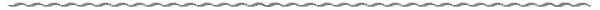 